Make and Do Activities  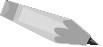 Contraction Action What You Need Paper and pencil Who Plays 1 or more players Skills Contractions (‘s, n’t,’ill, ‘ve) Give student sentences that could be changed to include the following contractions: ‘s, n’t,’ill, ‘ve.  Ask students which words could be rewritten as contractions. Have students rewrite the sentences using the contractions. 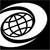 E.g. – It is time to go home. E.g. – I do not like pizza. E.g. – They have gone to the show. E.g. – She will go soon.  Early World of Learning©              Welcome to Reading™|Make and Do Activities|Contraction Action 